                  ZAMAWIAJĄCY                                                                                                            DOSTAWCAProszę o podanie adresu e-mail, w celu przesyłania faktu……………………………..…………DRUK ZAMÓWIENIA NA WZMOCNIONE TABLETY Z SYSTEMEM OPRACYJNYM Oferta aktualna na zamówienia złożone w okresie od 08.04.2024r. do odwołaniaDo powyższych cen należy doliczyć podatek VAT 23 %Warunki realizacji:Termin realizacji: do uzgodnienia.           				…………………………….                                                                        Płatność: Przelew 21 dni.           					Podpis zamawiającegoData zamówienia…………………Zakład Usługowo Produkcyjny Lasów Państwowych91-073 Łódź, ul. Legionów 113tel.  42-632 23 62e-mail: zup@lodz.lasy.gov.plNazwaCena sprzedaży netto zł. dla LPIlość zamówionaMobilny komputer dotykowy ZEBRA XSLATE L10 https://www.zebra.com/pl/pl/products/tablets/l10-series-xslate-xpad.htmlSystem Android 11LCD 10,1” – obsługa palcem i w rękawicach przy mokrym ekraniePamięć RAM 8 GB, Flash 128GB, procesor 2,2 GHzWewnętrzna rama ze stopu magnezuZewnętrzne ochraniacze narożne z elastomeruUSB-C, Ethernet, RJ45, 2 x gniazdo nano SIM, BTMożliwość zastosowania portu DB9, HDMI, RFID UHFWyjście stereo i mono, dwa mikrofony wielokierunkowe, 2 głosniki Kamera / aparat przód i tyłŁadowarka sieciowa i ładowarka samochodowaAkumulator 35 Wh, możliwość zastosowania akumulatora 95WhDostawa, serwis gwarancyjny i pogwarancyjny firma SCANTER9.350,00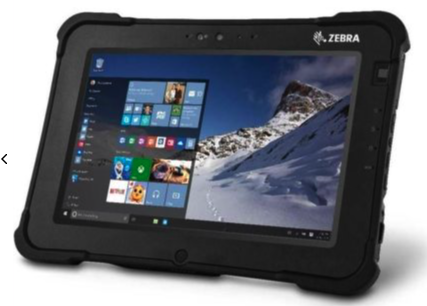 Mobilny komputer dotykowy ZEBRA XSLATE L10 https://www.zebra.com/pl/pl/products/tablets/l10-series-xslate-xpad.htmlSystem Android 11LCD 10,1” – obsługa palcem i w rękawicach przy mokrym ekraniePamięć RAM 8 GB, Flash 128GB, procesor 2,2 GHzWewnętrzna rama ze stopu magnezuZewnętrzne ochraniacze narożne z elastomeruUSB-C, Ethernet, RJ45, 2 x gniazdo nano SIM, BTMożliwość zastosowania portu DB9, HDMI, RFID UHFWyjście stereo i mono, dwa mikrofony wielokierunkowe, 2 głosniki Kamera / aparat przód i tyłŁadowarka sieciowa i ładowarka samochodowaAkumulator 35 Wh, możliwość zastosowania akumulatora 95WhDostawa, serwis gwarancyjny i pogwarancyjny firma SCANTER9.350,00………sztukKontrakt serwisowy producenta (3 letni) do ZEBRA XSLATE L10715,-Ładowarka samochodowa1.622,50Ładowarka sieciowa264,-Akumulator o standardowej pojemności 825,-Akumulator o powiększonej pojemności1.067,-Uchwyt z paskiem na smyczy561,-Uchwyt obrotowy z podstawką544,50Torba na tablet858,-Samochodowa baza ładująca 1.650,-Mobilny komputer dotykowy HONEYWELL EDA10 https://sps.honeywell.com/ca/en/products/productivity/mobile-computers/tablets/scanpal-eda10a-tablet System Android 11LCD 10,1” –obsługa palcem i w rękawicach przy mokrym ekraniePamięć RAM 8 GB, Flash 128GB, procesor 2,2 GHzWewnętrzna rama ze stopu magnezuZewnętrzne ochraniacze narożne z elastomeruUSB-C, Ethernet, RJ45, 1 x gniazdo nano SIM. BTMożliwość zastosowania portu DB9, HDMI, RFID UHFWyjście stereo i mono, dwa mikrofony wielokierunkowe, 2 głośniki Kamera / aparat przód i tyłŁadowarka sieciowa i ładowarka samochodowaAkumulator 50 Wh, możliwość zastosowania akumulatora 95WhDostawa, serwis gwarancyjny i pogwarancyjny firma SCANTER3.465,00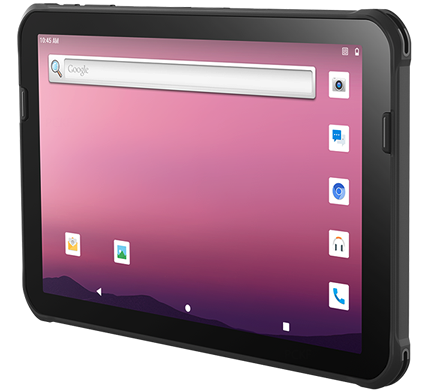 Mobilny komputer dotykowy HONEYWELL EDA10 https://sps.honeywell.com/ca/en/products/productivity/mobile-computers/tablets/scanpal-eda10a-tablet System Android 11LCD 10,1” –obsługa palcem i w rękawicach przy mokrym ekraniePamięć RAM 8 GB, Flash 128GB, procesor 2,2 GHzWewnętrzna rama ze stopu magnezuZewnętrzne ochraniacze narożne z elastomeruUSB-C, Ethernet, RJ45, 1 x gniazdo nano SIM. BTMożliwość zastosowania portu DB9, HDMI, RFID UHFWyjście stereo i mono, dwa mikrofony wielokierunkowe, 2 głośniki Kamera / aparat przód i tyłŁadowarka sieciowa i ładowarka samochodowaAkumulator 50 Wh, możliwość zastosowania akumulatora 95WhDostawa, serwis gwarancyjny i pogwarancyjny firma SCANTER3.465,00……… sztukKontrakt serwisowy producenta (3 letni) do HONEYWELL EDA10605,-Ładowarka samochodowa165,-Ładowarka sieciowa165,-Akumulator 313,50Uchwyt na ramię110,-Uchwyt obrotowy 291,50Ochronna nakładka typu „exoszkielet” 132,-